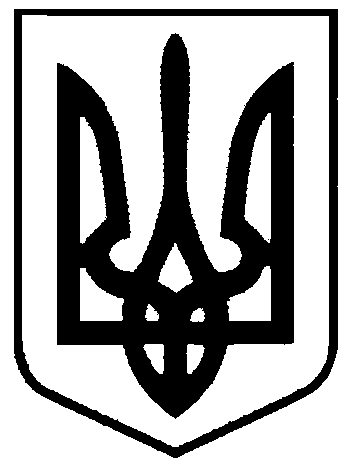 СВАТІВСЬКА МІСЬКА РАДАВИКОНАВЧИЙ КОМІТЕТРІШЕННЯВід 18 березня 2020 р.    	                     м. Сватове                                                     № 23   Про погодження проектів землеустрою щодо відведення земельних ділянок в м. Сватове уповноваженим органом охорони культурної спадщини Сватівської міської ради.Розглянувши клопотання ФОП Черненко Ю.Б. про розгляд проектів землеустрою щодо відведення земельних ділянок на території м. Сватове, враховуючи, що земельні ділянки вільні від пам’яток історії та архітектури, а також їх охоронних зон, керуючись постановою Кабінету Міністрів України від 26.07.2001 р. № 878 м. Сватове Луганської області внесено до Списку історичних населених місць України, ст. 3; 6 Закону України „Про охорону культурної спадщини ”, ст. 186 – 1 Земельного кодексу України виконавчий комітет Сватівської міської радивирішив:Погодити проект землеустрою щодо відведення земельної ділянки:по пл. 50 річчя Перемоги, 23, м. Сватове, Луганської області, площею – 2,7332 га. із категорії земель промисловості, транспорту, зв’язку, енергетики, оборони та іншого призначення для іншого призначення для розміщення та експлуатації основних, підсобних і допоміжних будівель та споруд підприємств переробної, машинобудівної та іншої промисловості, для подальшого формування земельної ділянки, відповідно рішення 31 сесії 7 скликання Сватівської міської ради від 17.10.2019 року №31/34 «Про надання дозволу на розробку проекту землеустрою щодо відведення земельної ділянки арбітражному керуючому гр. Кучак Юрію Федоровичу»;по кв. Будівельників, 57-г, м. Сватове, Луганської області, площею – 0,0045 га. із категорії земель житлової та громадської забудови, для будівництва індивідуальних гаражів (код. КВЦПЗ – 02.05), для передачі у власність гр. Сердюк Володимиру Сергійовичу;по вул. Макарова, 23, м. Сватове, Луганської області площею – 0,1325 га. із категорії земель житлової та громадської забудови, в землі сільськогосподарського призначення для ведення особистого селянського господарства (код. КВЦПЗ – 01.03), для передачі у власність гр. Ковальовій Марині Вікторівні;по кв. Залізничників, 66а, м. Сватове, Луганської області, площею – 0,0918 га. із категорії земель житлової та громадської забудови, для будівництва і обслуговування житлового будинку, господарських будівель і споруд (присадибна ділянка) (код. КВЦПЗ – 02.01), для передачі у власність гр. Ходовій Вікторії Валеріївні;Попередити землекористувачів що земельні ділянки повинні використовуватись з дотриманням наступних вимог: у разі виявлення в процесі використання земельних ділянок, проведення земляних, будівельних та будь – яких інших робіт пам’яток (об’єктів) археології чи їх решток землекористувачі зобов’язуються негайно повідомити виконавчий комітет Сватівської міської ради та припинити будь – які роботи на земельних ділянках.               Сватівський міський голова                                                                 Євген  РИБАЛКО                     